АДМИНИСТРАЦИЯИВАНОВСКОГО СЕЛЬСКОГО ПОСЕЛЕНИЯНИЖНЕГОРСКОГО РАЙОНАРЕСПУБЛИКИ КРЫМПОСТАНОВЛЕНИЕ № 125от 14 сентября 2016 года                                                                            с.ТамбовкаОб утверждении Порядка организации и осуществления Администрацией Ивановского сельского поселения отдельных государственных полномочий по обеспечению жилыми помещениями детей-сирот и детей, оставшихся без попечения родителей, и лиц из их числаВ соответствии с Федеральным законом от 06.10.2003 № 131-ФЗ «Об общих принципах организации местного самоуправления в Российской Федерации», Федеральным законом от 24.04.2008 № 48-ФЗ «Об опеке и попечительстве», Законом Республики Крым от 01.09.2014 № 62-ЗРК/2014 «Об организации деятельности органов опеки и попечительства в Республике Крым», Законом Республики Крым от 26.11.2014 № 45-ЗРК/2014 «О наделении органов местного самоуправления муниципальных образований Республики Крым государственными полномочиями по опеке и попечительству в отношении несовершеннолетних», Законом Республики Крым от 18.12.2014 № 46-ЗРК/2014 «Об обеспечении жилыми помещениями детей – сирот, детей, оставшихся без попечения родителей и лиц из их числа в Республике Крым», постановлением Совета министров Республики Крым от 15.07.2015 № 403 «Об утверждении Порядка формирования специализированного жилищного фонда Республики Крым для обеспечения жилыми помещениями детей-сирот, детей, оставшихся без попечения родителей, и лиц из числа детей-сирот и детей, оставшихся без попечения родителей», постановлением Совета министров Республики Крым от 03.06.2015 № 304 «Об утверждении Порядка осуществления органами местного самоуправления государственных полномочий по обеспечению проведения ремонта жилых помещений, в которых дети-сироты и дети, оставшиеся без попечения родителей, являются нанимателями жилых помещений по договорам социального найма или членами семьи нанимателя жилого помещения по договору социального найма либо собственниками жилых помещений», постановлением Совета министров Республики Крым от 15.07.2015 № 404 «О некоторых вопросах по защите жилищных и имущественных прав детей-сирот и детей, оставшихся без попечения родителей», ПОСТАНОВЛЯЮ:1. Утвердить прилагаемый Порядок организации и осуществления Администрацией Ивановского сельского поселения отдельных государственных полномочий по обеспечению жилыми помещениями детей-сирот и детей, оставшихся без попечения родителей, и лиц из их числа. 2. Обнародовать настоящее постановление на Информационном стенде в административном здании Администрации Ивановского сельского поселения по адресу: с.Тамбовка, ул.Школьная, 3 «а» 14 сентября 2016 года, а также разместить на официальном сайте Ивановского сельского поселения –«ивановское-сп.рф».3. Настоящее постановление вступает в силу со дня его подписания и обнародования.4. Контроль исполнения настоящего постановления возложить на заведующего сектором по вопросам предоставления муниципальных услуг, землеустройства, территориального планирования и кадрово-правовой работы Волощука Л.Л.Председатель Ивановского сельского совета – Глава администрацииИвановского сельского поселения                                                  М.В.КаличинаПриложениеУТВЕРЖДЕНпостановлением Администрации Ивановского сельского поселения Нижнегорского района Республики Крым от 14.09.2016 года № 125Порядокорганизации и осуществления Администрацией Ивановского сельского поселения отдельных государственных полномочий по обеспечению жилыми помещениями детей-сирот и детей, оставшихся без попечения родителей, и лиц из их числа1. Общие положения1.1. Настоящий Порядок в соответствии с Законом Республики Крым от 18.12.2014 № 46-ЗРК/2014 «Об обеспечении жилыми помещениями детей – сирот, детей, оставшихся без попечения родителей и лиц из их числа в Республике Крым» определяет правила организации и осуществления Администрацией Ивановского сельского поселения (далее - Администрация) деятельности по обеспечению жилыми помещениями детей-сирот и детей, оставшихся без попечения родителей, и лиц из их числа.1.2. Администрация осуществляет отдельные государственные полномочия в соответствии с настоящим Порядком. 1.3. Администрация в своей деятельности руководствуется Конституцией Российской Федерации, Гражданским кодексом Российской Федерации, Семейным кодексом Российской Федерации, Жилищным кодексом Российской Федерации, на основании Федерального закона от 21.12.1996 № 159-ФЗ «О дополнительных гарантиях по социальной поддержке детей-сирот и детей, оставшихся без попечения родителей» иными нормативными правовыми актами Российской Федерации, законами и нормативными правовыми актами Республики Крым, правовыми актами муниципального образования по вопросам осуществления отдельных государственных полномочий, а также настоящим Порядком. 1.4. В соответствии с настоящим Порядком задачей Администрации является реализация государственной политики по обеспечению жилыми помещениями детей-сирот и детей, оставшихся без попечения родителей, и лиц из их числа. 1.5. В настоящем Порядке используются понятия и термины: - дети-сироты - лица в возрасте до 18 лет, у которых умерли оба или единственный родитель;- дети, оставшиеся без попечения родителей - лица в возрасте до 18 лет, которые остались без попечения единственного родителя или обоих родителей в связи с лишением их родительских прав, ограничением их в родительских правах, признанием родителей безвестно отсутствующими, недееспособными (ограниченно дееспособными), объявлением их умершими, установлением судом факта утраты лицом попечения родителей, отбыванием родителями наказания в учреждениях, исполняющих наказание в виде лишения свободы, нахождением в местах содержания под стражей подозреваемых и обвиняемых в совершении преступлений, уклонением родителей от воспитания своих детей из образовательных организаций, медицинских организаций, организаций, оказывающих социальные услуги, а также в случае, если единственный родитель или оба родителя неизвестны, в иных случаях признания детей оставшимися без попечения родителей в установленном законом порядке; - лица из числа детей-сирот и детей, оставшихся без попечения родителей - лица в возрасте от 18 до 23 лет, у которых, когда они находились в возрасте до 18 лет, умерли оба или единственный родитель, а также которые остались без попечения единственного или обоих родителей и имеют в соответствии с Федеральным Законом от 21.12.1996 № 159-ФЗ «О дополнительных гарантиях по социальной поддержке детей-сирот и детей, оставшихся без попечения родителей» на дополнительные гарантии по социальной поддержке детей-сирот и детей, оставшихся без попечения родителей. 2. Формирование списка лиц, подлежащих обеспечению жилыми помещениями и числа детей-сирот, детей, оставшихся без попечения родителей, и лиц из их числа2.1. Список лиц, подлежащих обеспечению жилыми помещениями в соответствии с Федеральным законом «О дополнительных гарантиях по социальной поддержке детей-сирот и детей, оставшихся без попечения родителей» и Законом Республики Крым от 18.12.2014 № 46-ЗРК/2014 «Об обеспечении жилыми помещениями детей – сирот, детей, оставшихся без попечения родителей и лиц из их числа в Республике Крым», формируется Администрацией. 2.2. Администрация формирует список лиц, подлежащих обеспечению жилыми помещениями и числа детей-сирот, детей, оставшихся без попечения родителей, и лиц из их числа (далее - Список).В список лиц, подлежащих обеспечению жилыми помещениями, включаются дети-сироты, дети, оставшиеся без попечения родителей, которые не являются нанимателями жилых помещений по договорам социального найма или членами семьи нанимателя жилого помещения по договору социального найма либо собственниками жилых помещений, а также дети-сироты и дети, оставшиеся без попечения родителей, которые являются нанимателями жилых помещений по договорам социального найма или членами семьи нанимателя жилого помещения по договору социального найма либо собственниками жилых помещений, в случае если их проживание в ранее занимаемых жилых помещениях признается невозможным, достигшие возраста 14 лет.Дети-сироты, дети, оставшиеся без попечения родителей, а также лица из числа детей-сирот и детей, оставшиеся без попечения родителей, которые ранее были поставлены на учет нуждающихся в обеспечении жилым помещением, включаются в Список автоматически, после предоставления всех необходимых документов, указанных в пункте 2.3 настоящего Порядка.2.3. Основанием для рассмотрения вопроса о включении лица, указанного в пункте 2.2. настоящего Порядка, в Список является заявление законного представителя детей-сирот и детей, оставшихся без попечения родителей, самого лица, сообщение органа опеки и попечительства, учреждения для детей-сирот и детей, оставшихся без попечения родителей, о лице, подлежащем включению в Список. Заявление подается в Администрацию. При отсутствии заявления законного представителя по достижении 18-летнего возраста детей-сирот и детей, оставшихся без попечения родителей, такое заявление подается самим лицом основанием для включения в Список является заявление законного представителя детей-сирот и детей, оставшиеся без попечения родителей, достигших 14-ти лет, или лица из числа детей-сирот и детей, оставшиеся без попечения родителей. 2.4. В указанном заявлении (сообщении) должны содержаться фамилия, имя, отчество лица, нуждающегося в предоставлении жилого помещения, сведения о месте его рождения, прежнем месте жительства, гражданстве, а также о наличии права на ранее занимаемое жилое помещение (права нанимателя по договору социального найма или члена его семьи либо права собственника жилого помещения). Отсутствие указанных сведений также отражается в заявлении (сообщении). 2.5. К заявлению (сообщению) прилагаются документы (их надлежащим образом заверенные копии), перечень которых установлен Правительством Республики Крым, а именно: - паспорт лица, в отношении которого рассматривается вопрос о включении в список подлежащих обеспечению жилыми помещениями детей-сирот и детей, оставшихся без попечения родителей, лиц из числа детей-сирот и детей, оставшихся без попечения родителей, либо свидетельство о рождении гражданина, не достигшего возраста 14 лет; - документ, удостоверяющий личность законного представителя несовершеннолетнего гражданина и его полномочия, либо документ, свидетельствующий об объявлении несовершеннолетнего гражданина полностью дееспособным (эмансипированным); - документы, подтверждающие утрату гражданином в несовершеннолетнем возрасте родительского попечения: акт об оставлении ребенка; заявление родителей (матери ребенка) о согласии на его усыновление; решение суда о лишении родителей (родителя) родительских прав либо ограничении родителей (родителя) в родительских правах в отношении гражданина; свидетельства (свидетельство) о смерти родителей (родителя); решение суда о признании родителей (родителя) безвестно отсутствующими (отсутствующим); решение суда о признании родителей (родителя) недееспособными (недееспособным); справка органа записи актов гражданского состояния, подтверждающая, что сведения об отце внесены в запись акта о рождении ребенка по заявлению матери ребенка, и иные документы; - акт органа опеки и попечительства об устройстве ребенка под надзор в организацию для детей-сирот и детей, оставшихся без попечения родителей, или под опеку (попечительство); - документы с последнего места жительства гражданина: выписка из домовой (поквартирной) книги, финансово-лицевой счет (по последнему месту его регистрации и по всем адресам перерегистрации, начиная с адреса, сохраненного за ним жилого помещения). Документы принимаются в течение 3 месяцев с даты выдачи; - справка организации для детей-сирот и детей, оставшихся без попечения родителей, о том, что гражданин находится (находился) под надзором и заканчивает пребывание в указанной организации, а также о его пребывании в иных организациях для детей-сирот и детей, оставшихся без попечения родителей, на полном государственном обеспечении с момента утраты родительского попечения (при наличии); - акт обследования жилищно-бытовых условий в жилом помещении, нанимателем или членом семьи нанимателя по договору социального найма либо собственником которого является гражданин (при наличии); - справка с места учебы, работы, службы гражданина или отбывания им наказания (при наличии). Документ принимается в течение 1 месяца с даты выдачи; - документы, подтверждающие право пользования жилым помещением, невозможность проживания в котором подлежит установлению (договор, ордер, решение о предоставлении жилого помещения); - документы, подтверждающие состав семьи (свидетельство (свидетельства) о рождении детей-сирот и детей, оставшихся без попечения родителей (детей), свидетельство о заключении (расторжении) брака, решение об усыновлении (удочерении), решение суда о признании членом семьи); - выписка из документов технического учета с поэтажным планом и экспликацией; - справка органа, осуществляющего государственную регистрацию прав на недвижимое имущество, о наличии или отсутствии жилых помещений на праве собственности. 2.6. К заявлению также прилагаются документы, подтверждающие факт невозможности проживания, к числу которых относятся: - вступившее в законную силу решение суда об отказе в принудительном обмене жилого помещения, предоставленного по договору социального найма, в случае проживания в нем лиц, лишенных родительских прав, в отношении лица, относящегося к категории детей-сирот и детей, оставшихся без попечения родителей, невозможность проживания которого в занимаемом (ранее занимаемом) жилом помещении устанавливается; - вступившее в законную силу решение суда о признании лица, проживающего в жилом помещении, нанимателем или членом семьи нанимателя по договору социального найма либо собственником которого является гражданин, недееспособным или ограничении его в дееспособности (при наличии); - справка органа внутренних дел о наличии у лица, проживающего в жилом помещении, нанимателем или членом семьи нанимателя по договору социального найма либо собственником которого является гражданин, судимости или факта уголовного преследования либо о прекращении уголовного преследования в отношении указанного лица по не реабилитирующим основаниям за преступления против жизни и здоровья, половой неприкосновенности и половой свободы личности, против семьи и несовершеннолетних, здоровья населения и общественной нравственности, а также против общественной безопасности (при наличии); - справка государственного или муниципального учреждения здравоохранения о том, что лицо, проживающее в жилом помещении, нанимателем или членом семьи нанимателя по договору социального найма, либо собственником которого он является, страдает тяжелой формой хронических заболеваний, при которых совместное проживание с ним в одном жилом помещении невозможно; - заключение межведомственной комиссии о признании в порядке, установленном постановлением Правительства Российской Федерации от 28.01.2006 № 47 «Об утверждении Положения о признании помещения жилым помещением, жилого помещения непригодным для проживания и многоквартирного дома аварийным и подлежащим сносу или реконструкции», жилого помещения непригодным для постоянного проживания; - выписка из домовой (поквартирной) книги или иной документ, содержащие сведения о проживающих совместно с детьми-сиротами и детьми, оставшимися без попечения родителей, совершеннолетних и несовершеннолетних лицах, в случае если общая площадь жилого помещения, приходящаяся на одно лицо, проживающее в данном жилом помещении, менее учетной нормы площади жилого помещения. Документы представляются в копиях с одновременным предоставлением оригиналов для обозрения. Копия документа после проверки ее оригинала заверяется лицом, принимающим документы. 2.6. Лица, указанные в п. 2.2 настоящего Порядка, вправе не предоставлять документы (их надлежащим образом заверенные копии), находящиеся в распоряжении органов, предоставляющих государственные услуги, иных государственных органов, органов местного самоуправления либо подведомственных государственным органам или органам местного самоуправления организаций. В таком случае уполномоченный орган самостоятельно запрашивает документы (их копии или содержащиеся в них сведения). 2.7. Администрация в течение 30 дней со дня поступления заявления (сообщения) осуществляет проверку достоверности изложенных в нем сведений, а также рассматривает вопрос о возможности проживания лица в ранее занимаемом им жилом помещении. В этих целях уполномоченный орган при отсутствии соответствующих документов запрашивает сведения: 1) в федеральном органе исполнительной власти, реализующем государственную политику в сфере миграции, иных уполномоченных органах – о регистрации по месту жительства, месту пребывания, а также о проверке обстоятельств, свидетельствующих о наличии либо отсутствии гражданства Российской Федерации; 2) в федеральном органе исполнительной власти, осуществляющем функции по организации единой системы государственного кадастрового учета недвижимости, государственной регистрации прав на недвижимое имущество и сделок с ним, – о наличии прав на жилое помещение и сделок с ним; 3) в уполномоченных органах по прежнему месту жительства в другом субъекте Российской Федерации – о предоставлении жилого помещения по основаниям, предусмотренным Федеральным законом «О дополнительных гарантиях по социальной поддержке детей-сирот и детей, оставшихся без попечения родителей», либо о включении детей-сирот и детей, оставшихся без попечения родителей, в соответствующий список в другом субъекте Российской Федерации. 2.8. По результатам проверки заявления Администрация принимает одно из следующих решений: 1) о включении лица в Список – при установлении оснований для предоставления жилого помещения в соответствии с Федеральным законом «О дополнительных гарантиях по социальной поддержке детей-сирот и детей, оставшихся без попечения родителей» и Законом Республики Крым от 18.12.2014 № 46-ЗРК/2014 «Об обеспечении жилыми помещениями детей – сирот, детей, оставшихся без попечения родителей и лиц из их числа в Республике Крым»; 2) об отказе во включении лица в Список – при установлении имевшего место ранее факта предоставления жилого помещения соответствии с Федеральным законом «О дополнительных гарантиях по социальной поддержке детей-сирот и детей, оставшихся без попечения родителей» либо при отсутствии оснований для предоставления жилого помещения в соответствии с Федеральным законом «О дополнительных гарантиях по социальной поддержке детей-сирот и детей, оставшихся без попечения родителей».О принятом решении не позднее чем через 10 рабочих дней со дня его принятия, уведомляются лица, подавшие заявление. 2.9. В целях подтверждения наличия оснований для предоставления жилого помещения в соответствии с Федеральным Законом «О дополнительных гарантиях по социальной поддержке детей-сирот и детей, оставшихся без попечения родителей» Администрация ежегодно проводит проверку сохранения данных оснований в соответствии с п. 2.7. настоящего Порядка. 2.10. Исключение детей-сирот и детей, оставшихся без попечения родителей, из Списка осуществляется в следующих случаях: 1) при предоставлении жилого помещения в соответствии с Федеральным законом «О дополнительных гарантиях по социальной поддержке детей-сирот и детей, оставшихся без попечения родителей» и Законом Республики Крым от 18.12.2014 № 46-ЗРК/2014 «Об обеспечении жилыми помещениями детей – сирот, детей, оставшихся без попечения родителей и лиц из их числа в Республике Крым»; 2) при утрате оснований для предоставления жилого помещения в соответствии с Федеральным законом «О дополнительных гарантиях по социальной поддержке детей-сирот и детей, оставшихся без попечения родителей» и Законом Республики Крым от 18.12.2014 № 46-ЗРК/2014 «Об обеспечении жилыми помещениями детей – сирот, детей, оставшихся без попечения родителей и лиц из их числа в Республике Крым»; 3) при переезде из Республики Крым на новое постоянное место жительства в другой субъект Российской Федерации и включения детей-сирот и детей, оставшихся без попечения родителей, в соответствующий список в другом субъекте Российской Федерации. О принятом решении не позднее чем через 10 рабочих дней со дня его принятия уведомляются лица, подавшие заявление. 3. Установления факта невозможности проживания детей-сирот, детей, оставшихся без попечения родителей, а также лиц из числа детей-сирот и детей, оставшихся без попечения родителей, в ранее занимаемых жилых помещениях, нанимателями или членами семей нанимателей по договорам социального найма, либо собственниками которых они являются.3.1. Факт невозможности проживания устанавливается в течение 30 дней с даты получения заявления законного представителя детей-сирот и детей, оставшихся без попечения родителей (далее - законный представитель), поданного в Администрацию по месту жительства детей-сирот и детей, оставшихся без попечения родителей. С заявлением может обратиться лицо из числа детей-сирот и детей, оставшихся без попечения родителей, если его законные представители с таким заявлением не обращались. 3.2. К заявлению прилагаются: а) паспорт лиц из числа детей-сирот и детей, оставшихся без попечения родителей, или копию свидетельства о рождении ребенка (при отсутствии паспорта); б) документы, подтверждающие статус лиц из числа детей-сирот и детей, оставшихся без попечения родителей; в) документы, подтверждающие личность и полномочия законного представителя, в случае представления документов законным представителем; г) документы, подтверждающие право пользования жилым помещением, невозможность проживания в котором подлежит установлению (договор, ордер, решение о предоставлении жилого помещения и другие); д) документы, подтверждающие состав семьи (свидетельство (свидетельства) о рождении ребенка (детей), свидетельство о заключении (расторжении) брака, решение об усыновлении (удочерении), решение суда о признании членом семьи и другие); е) выписка из документов технического учета с поэтажным планом и экспликацией; ё) справка органа, осуществляющего государственную регистрацию прав на недвижимое имущество, о наличии или отсутствии жилых помещений на праве собственности. 3.3. К заявлению также прилагаются документы, подтверждающие факт невозможности проживания, к числу которых относятся: а) вступившее в законную силу решение суда об отказе в принудительном обмене жилого помещения, предоставленного по договору социального найма, в случае проживания в нем лиц, лишенных родительских прав, в отношении лица, относящегося к категории детей-сирот и детей, оставшихся без попечения родителей, невозможность проживания которого в занимаемом (ранее занимаемом) жилом помещении устанавливается; б) вступившее в законную силу решение суда о признании лица, проживающего в жилом помещении, нанимателем или членом семьи нанимателя по договору социального найма либо собственником которого является гражданин, недееспособным или об ограничении его в дееспособности (при наличии); в) справка государственного или муниципального учреждения здравоохранения о том, что лицо, проживающее в жилом помещении, нанимателем или членом семьи нанимателя по договору социального найма, либо собственником которого он является, страдает тяжелой формой хронических заболеваний, при которых совместное проживание с ним в одном жилом помещении невозможно; г) справка органа внутренних дел о наличии у лица, проживающего в жилом помещении, нанимателем или членом семьи нанимателя по договору социального найма либо собственником которого является гражданин, невозможность проживания которого в ранее занимаемом жилом помещении устанавливается, судимости или факта уголовного преследования либо о прекращении уголовного преследования в отношении указанного лица по не реабилитирующим основаниям за преступления против жизни и здоровья, половой неприкосновенности и половой свободы личности, против семьи и несовершеннолетних, здоровья населения и общественной нравственности, а также против общественной безопасности; д) заключение межведомственной комиссии, образованной в соответствии с Положением о признании помещения жилым помещением, жилого помещения непригодным для проживания и многоквартирного дома аварийным и подлежащим сносу или реконструкции (далее - Положение), утвержденным постановлением Правительства Российской Федерации от 28 января 2006 года № 47, о признании в порядке, установленном Положением, жилого помещения, нанимателем или членом семьи нанимателя по договору социального найма или собственником которого является гражданин, непригодным для постоянного проживания (при наличии); е) выписка из домовой (поквартирной) книги или иной документ, содержащие сведения о проживающих совместно с детьми-сиротами и детьми, оставшимися без попечения родителей, а также лицами из числа детей-сирот и детей, оставшихся без попечения родителей, совершеннолетних и несовершеннолетних лицах в случае, если общая площадь жилого помещения, приходящаяся на одно лицо, проживающее в данном жилом помещении, менее учетной нормы площади жилого помещения; ё) иные документы, на основании которых может быть установлена невозможность проживания в жилом помещении. 3.4. Документы, находящиеся в распоряжении органов, предоставляющих государственные или муниципальные услуги, иных государственных органов Республики Крым, органов местного самоуправления муниципальных образований в Республике Крым либо подведомственных государственным органам Республики Крым или органам местного самоуправления муниципальных образований в Республике Крым учреждений, запрашиваются Администрацией.Указанные документы могут быть представлены законным представителем, лицом из числа детей-сирот и детей, оставшихся без попечения родителей, по собственной инициативе. 3.5. Решением Администрации образуется комиссия по установлению факта невозможности проживания, в состав которой входят представители соответствующего органа местного самоуправления муниципального образования учреждений системы профилактики безнадзорности и правонарушений несовершеннолетних (далее - Комиссия). Комиссия в течение 15 рабочих дней со дня представления заявления и документов, подтверждающих факт невозможности проживания, выносит заключение о возможности или невозможности проживания в жилом помещении. 3.6. Администрация в течение 15 рабочих дней со дня получения заключения комиссии на его основании принимает решение об установлении факта невозможности проживания в жилом помещении или решение о неустановлении факта невозможности проживания в жилом помещении (далее - решение). Копия решения в течение 5 рабочих дней направляется заявителю. Решение органа опеки и попечительства может быть обжаловано в судебном порядке. 3.7. Обстоятельства, препятствующие проживанию детей-сирот и детей, оставшихся без попечения родителей, лиц из числа детей-сирот и детей, оставшихся без попечения родителей, в ранее занимаемых жилых помещениях. Проживание детей-сирот и детей, оставшихся без попечения родителей, лиц из числа детей-сирот и детей, оставшихся без попечения родителей, в ранее занимаемых жилых помещениях, нанимателями или членами семей нанимателей по договорам социального найма, либо собственниками которых они являются, признается невозможным, если это противоречит интересам указанных лиц в связи с наличием одного из следующих обстоятельств:1) проживание на любом законном основании в таких помещениях лиц: а) лишенных родительских прав в отношении этих детей-сирот и детей, оставшихся без попечения родителей, лиц из числа детей-сирот и детей, оставшихся без попечения родителей (при наличии вступившего в законную силу решения суда об отказе в принудительном обмене жилого помещения в соответствии с частью 3 статьи 72 Жилищного кодекса Российской Федерации); б) не являющихся членами семьи этих детей-сирот и детей, оставшихся без попечения родителей, лиц из числа детей-сирот и детей, оставшихся без попечения родителей, имеющих самостоятельное право пользования жилым помещением; в) бывших усыновителей этих детей-сирот и детей, оставшихся без попечения родителей, лиц из числа детей-сирот и детей, оставшихся без попечения родителей, если усыновление отменено; г) признанных в установленном порядке недееспособными или ограниченных в дееспособности; д) имеющих или имевших судимость либо подвергающихся или подвергавшихся уголовному преследованию (за исключением лиц, уголовное преследование в отношении которых прекращено по реабилитирующим основаниям) за преступления против жизни и здоровья, половой неприкосновенности и половой свободы личности, против семьи и несовершеннолетних, здоровья населения и общественной нравственности, а также против общественной безопасности; е) страдающих тяжелой формой хронических заболеваний в соответствии с указанным в пункте 4 части 1 статьи 51 Жилищного кодекса Российской Федерации перечнем, при которой совместное проживание с ними в одном жилом помещении невозможно; 2) жилые помещения непригодны для постоянного проживания или не отвечают установленным для жилых помещений санитарным и техническим правилам и нормам, иным требованиям законодательства Российской Федерации; 3) общая площадь жилого помещения, приходящаяся на одно лицо, проживающее в данном жилом помещении, менее учетной нормы площади жилого помещения, в том числе, если такое уменьшение произойдет в результате вселения в данное жилое помещение детей-сирот и детей, оставшихся без попечения родителей, лиц из числа детей-сирот и детей, оставшихся без попечения родителей. 4. Предоставление жилых помещений.4.1. Жилые помещения специализированного жилищного фонда для детей-сирот должны быть пригодными для постоянного проживания детей-сирот (отвечать установленным санитарным и техническим правилам и нормам, требованиям пожарной безопасности, экологическим и иным требованиям законодательства) и благоустроенными.4.2. Специализированные жилые помещения не подлежат отчуждению, передаче в аренду, внаем. Кроме того, исключена приватизация специализированных жилых помещений, т.е. передача их в собственность нанимателям и/или членам их семей.4.3. Регистрация детей-сирот, детей, оставшихся без попечения родителей, и лиц из числа детей-сирот, и детей, оставшихся без попечения родителей, которые вселяются в жилые помещения специализированного жилищного фонда для детей-сирот, осуществляется в соответствии с законодательством Российской Федерации.4.4. Плата за жилое помещение и коммунальные услуги, предоставляемые в жилых помещениях специализированного жилищного фонда для детей-сирот, производится по ценам и тарифам, установленным Государственным комитетом по ценам и тарифам Республики Крым.4.5. По заявлению в письменной форме лиц, указанных в п. 2.2. настоящего Порядка и достигших возраста 18 лет, жилые помещения предоставляются им по окончании срока пребывания в образовательных организациях, организациях социального обслуживания, учреждениях системы здравоохранения и иных учреждениях, создаваемых в установленном законом порядке для детей-сирот и детей, оставшихся без попечения родителей, а также по завершении получения профессионального образования либо окончании прохождения военной службы по призыву, либо окончании отбывания наказания в исправительных учреждениях.4.6. Жилые помещения специализированного жилого фонда по договорам найма специализированных жилых помещений предоставляются детям-сиротам и детям, оставшимся без попечения родителей, в виде жилых домов, квартир, благоустроенных применительно к условиям соответствующего населенного пункта, по норме предоставления не менее 25 м2 общей площади жилого помещения на одного ребенка-сироту, детей-сирот и детей, оставшихся без попечения родителей. Срок действия договора найма специализированного жилого помещения составляет 5 лет.4.7. До обеспечения жилым помещением в соответствии с Федеральным законом «О дополнительных гарантиях по социальной поддержке детей-сирот и детей, оставшихся без попечения родителей» и Законом Республики Крым от 18.12.2014 № 46-ЗРК/2014 «Об обеспечении жилыми помещениями детей-сирот, детей, оставшихся без попечения родителей, и лиц из их числа в Республике Крым» лица из числа детей-сирот и детей, оставшихся без попечения родителей, находящиеся на полном государственном обеспечении в образовательных организациях высшего и среднего профессионального образования, не могут быть лишены обеспечения жилыми помещениями в части предоставления бесплатного общежития.4.8. После предоставления жилого помещения по договору найма специализированного жилого помещения уполномоченный орган продолжает осуществлять наблюдение за ребенком-сиротой, детьми-сиротами и детьми, оставшимися без попечения родителей.4.9. В случае если в результате такого наблюдения уполномоченный орган придет к выводу о необходимости оказания этому лицу содействия в преодолении трудной жизненной ситуации, то им принимается мотивированное решение о заключении договора найма специализированного жилого помещения на новый пятилетний срок, но не более чем один раз.4.10. По окончании срока действия договора найма специализированного жилого помещения и при отсутствии обстоятельств, свидетельствующих о необходимости оказания детям-сиротам и детям, оставшимся без попечения родителей, содействия в преодолении трудной жизненной ситуации, уполномоченный орган принимает решение об исключении жилого помещения из специализированного жилищного фонда и заключении с лицами, указанными в п. 2.2. настоящего Порядка, договора социального найма в отношении данного жилого помещения.4.11. Приобретение жилых помещений (квартир) на первичном и вторичном рынках в муниципальную собственность для детей-сирот, детей, оставшихся без попечения родителей, и лиц из числа детей-сирот и детей, оставшихся без попечения родителей, осуществляют органы местного самоуправления в порядке, установленном Постановлением Совета министров Республики Крым от 15 июля 2015 г. № 403 «Об утверждении Порядка формирования специализированного жилищного фонда Республики Крым для обеспечения жилыми помещениями детей-сирот, детей, оставшихся без попечения родителей, и лиц из числа детей-сирот и детей, оставшихся без попечения родителей». 4.12. Администрация Ивановского сельского поселения:1) до регистрации права собственности жилого помещения обследуют вид и качество жилого помещения с последующим составлением акта обследования;2) осуществляют юридическое оформление прав муниципальной собственности на жилые помещения (квартиры), земельные участки, на которых располагаются жилые помещения в установленном порядке;3) вносят сведения о приобретенных жилых помещениях (квартирах) в необходимых случаях сведения о земельных участках, на которых располагаются жилые помещения на основании муниципального контракта купли-продажи жилого помещения, свидетельства о государственной регистрации права, копии соответствующего акта органов местного самоуправления о предоставлении жилого помещения по договору специализированного найма в реестр имущества органов местного самоуправления.4.13. Решения о предоставлении жилых помещений лицам, из числа граждан, указанным в п. 2.2. настоящего Порядка, включенным в региональный список, принимаются комиссией, созданной при Администрации Ивановского сельского поселения.4.14. Специализированное жилое помещение предоставляется детям-сиротам, детям, оставшимся без попечения родителей, и лицам из числа детей-сирот и детей, оставшихся без попечения родителей. Члены семьи могут быть вселены в установленном законодательством порядке в данное жилое помещение в качестве семьи нанимателя путем оформления дополнительного соглашения к договору специализированного жилищного фонда.4.15. Решение о предоставлении жилого помещения является основанием заключения договора найма специализированного жилого помещения для детей-сирот и детей, оставшихся без попечения родителей, лиц из числа детей-сирот и детей, оставшихся без попечения родителей.4.16. Заключение договора найма специализированного жилого помещения осуществляется Администрацией Ивановского сельского поселения.4.17. Типовая форма договора найма специализированного жилого помещения утверждена постановлением Правительства Российской Федерации от 28.06.2013 № 548 «Об утверждении типового договора найма жилого помещения для детей-сирот и детей, оставшихся без попечения родителей, лиц из числа детей-сирот и детей, оставшихся без попечения родителей».4.18. Договор найма специализированного жилого помещения расторгается в любое время по соглашению сторон (в соответствии с частью 1 статьи 101 Жилищного кодекса Российской Федерации), в судебном порядке по требованию наймодателя, если наниматель и проживающие совместно с ним члены его семьи не исполняют обязательства, предусмотренные договором, а также в иных предусмотренных статьей 83 Жилищного кодекса Российской Федерации случаях.5. Закрепление жилых помещений за детьми-сиротами и детьми, оставшимися без попечения родителей.5.1. При выявлении детей-сирот и детей, оставшихся без попечения родителей, оставшегося без попечения родителей, Управление в течение месяца со дня его выявления устанавливает факт наличия регистрационного учета по месту жительства и составляет акт обследования жилищно-бытовых условий. 5.2. В случае выявления у детей-сирот и детей, оставшихся без попечения родителей, факта регистрационного учета по месту жительства на территории Ивановского сельского поселения в жилом помещении, пригодном для проживания, администрация Ивановского сельского поселения издает постановление о сохранении за ребенком право пользования на жилое помещение по месту регистрации. 5.3. В случае выявления у ребенка-сироты или детей-сирот и детей, оставшихся без попечения родителей, прав нанимателя жилого помещения по договору социального найма или члена семьи нанимателя по договору социального найма либо прав собственника жилого помещения, расположенного в соответствующем муниципальном образовании, Администрация принимает решение о сохранении детьми-сиротами и детьми, оставшимися без попечения родителей, права пользования на это жилое помещение. Если жилое помещение расположено за пределами Ивановского сельского поселения, Администрация с целью сохранения права пользования на жилое помещение направляет соответствующую информацию в органы опеки и попечительства по месту нахождения жилого помещения. 5.4. Сохранению права пользования жилыми помещениями не подлежат: - занимаемые по договору коммерческого найма, поднайма; - жилые помещения, принадлежащие посторонним гражданам на праве собственности; - служебные; - находящиеся в общежитиях (не подлежащих приватизации); - находящиеся в жилищном фонде социального использования для граждан пожилого возраста и инвалидов; - жилые помещения, признанные межведомственной комиссией непригодными для проживания. 5.5. Дети-сироты и дети, оставшихся без попечения родителей, имевшие закрепленное жилое помещение, сохраняют на него право на весь период пребывания в образовательном учреждении или учреждении социального обслуживания населения, а также в учреждениях всех видов профессионального образования независимо от форм собственности, на период службы в рядах Вооруженных Сил Российской Федерации, на период нахождения в учреждениях, исполняющих наказание в виде лишения свободы. 5.6. В целях предотвращения совершения незаконных сделок с жилым помещением, на которое имеется сохранение права пользования, Администрация направляет копию решения и уведомления о сохранении права пользования жилым помещением в федеральный орган исполнительной власти, осуществляющий функции по организации единой системы государственного кадастрового учета недвижимости, государственной регистрации прав на недвижимое имущество и сделок с ним, а также уведомляет федеральную миграционную службу. 5.7. Жилое помещение, находящееся в собственности детей-сирот и детей, оставшихся без попечения родителей, может сдаваться в наем законным представителем несовершеннолетнего с предварительного разрешения органа опеки и попечительства. Денежные средства за пользование жилым помещением подлежат ежемесячному внесению нанимателем на лицевой счет несовершеннолетнего или могут расходоваться на содержание жилья (капитальный/текущий ремонт помещения, оплата коммунальных услуг). Контроль за поступлением денежных средств осуществляет законный представитель несовершеннолетнего. 6. Контроль за сохранностью жилых помещений, право пользования которыми сохранено за детьми-сиротами, детьми, оставшимися без попечения родителей, и лицами из их числа6.1. Контроль за сохранностью и надлежащим содержанием жилья, право пользования которым сохранено за детьми-сиротами, детьми, оставшимися без попечения родителей и лицами из их числа осуществляют: законные представители детей-сирот и детей, оставшихся без попечения родителей, администрации сельских поселений по месту нахождения жилья. 6.2. Председатель Ивановского сельского совета - Глава администрации Ивановского сельского поселения обязан принять решение о том, что администрация сельского поселения обязуется принимать меры, обеспечивающие сохранность жилого помещения, право пользования которым сохранено за детьми-сиротами и детьми, оставшимися без родительского попечения. 6.3. В целях осуществления контроля за жилыми помещениями, право пользования которыми закреплено за детьми-сиротами, детьми, оставшимися без попечения родителей и лицами из их числа, Администрация  в порядке, установленном постановлением Совета министров Республики Крым от 03.06.2015 №304 «Об утверждении Порядка осуществления органами местного самоуправления государственных полномочий по обеспечению проведения ремонта жилых помещений, в которых дети-сироты и дети, оставшиеся без попечения родителей, являются нанимателями жилых помещений по договорам социального найма или членами семьи нанимателя жилого помещения по договору социального найма либо собственниками жилых помещений» проводят плановые и внеплановые проверки обеспечения сохранности жилья. Плановые проверки проводятся не реже одного раза в полгода. 6.4. По результатам проверки составляется акт о техническом, санитарном и гигиеническом состоянии жилого помещения, право пользования которыми закреплено за детьми-сиротами, детьми, оставшимися без попечения родителей и лицами из их числа. 6.5. Акт проверки состояния данного жилья оформляется в течение 3 рабочих дней со дня проведения проверки, и утверждается Председателем Ивановского сельского совета - Главой Администрации Ивановского сельского поселения. 6.6. Акт проверки состояния закрепленного жилья является документом строгой отчетности и хранится в личном деле несовершеннолетнего. 6.7. При поступлении от юридических и физических лиц устных или письменных обращений, содержащих сведения о ненадлежащем использовании или содержании жилого помещения, право пользования которыми закреплено за детьми- сиротами, детьми, оставшимися без попечения родителей и лицами из их числа, проводятся внеплановые проверки. 6.8. В случае утраты жилого помещения, право пользования которыми закреплено за детьми-сиротами, детьми, оставшимися без попечения родителей и лицами из их числа, вследствие его продажи или иной сделки, произведенной родителями или иными лицами, законный представитель несовершеннолетних либо органы опеки и попечительства обязаны обратиться в судебные органы с иском о признании сделки недействительной. 6.9. К моменту возвращения детей-сирот, детей, оставшихся без попечения родителей, а также детей, находящихся под опекой (попечительством), имевших закрепленные жилые помещения, из образовательных учреждений или учреждений социального обслуживания населения, а также учреждений всех видов профессионального образования независимо от форм собственности, закрепленные жилые помещения должны быть пригодными для проживания и соответствовать санитарным и техническим требованиям. Сохранность и надлежащее содержание жилья, право пользования которыми закреплено за детьми-сиротами, детьми, оставшимися без попечения родителей и лицами из их числа, обеспечивают органы местного самоуправления по месту его сохранения. 6.10. Ремонт жилых помещений осуществляется законными представителями детей-сирот и детей, оставшихся без попечения родителей, за счет доходов от использования этого жилья, за счет средств бюджетов муниципальных образований, на территории которых находятся жилые помещения, за счет средств бюджета Республики Крым, согласно Постановлению Совета Министров Республики Крым от 03.06.2015 № 304. 7. Контроль за использованием жилых помещений, за которыми сохранено право пользования.7.1. В случае если ребенок-сирота или дети-сироты и дети, оставшиеся без попечения родителей, не пользуются жилым помещением, за которым сохранено право пользования (в связи с помещением в учреждение для детей-сирот и детей, оставшихся без попечения родителей, иные учреждения и организации, проживанием в жилом помещении опекуна или попечителя, устройством в приемную семью и в иных подобных случаях), законный представитель детей-сирот и детей, оставшихся без попечения родителей, в рамках полномочий, установленных действующим законодательством, и администрация Ивановского сельского поселения обязаны обеспечить сохранность таких жилых помещений. 7.2. Для достижения целей, законные представители детей-сирот и детей, оставшихся без попечения родителей, в порядке, предусмотренном гражданским законодательством, осуществляют следующие действия: 1) по согласованию Администрации передают в пользование, принадлежащее детям-сиротам и детям, оставшимся без попечения родителей, жилое помещение по договору найма; 2) в случае сдачи внаем без согласия Администрации и законного представителя требуют (в том числе и в судебном порядке) от других участников долевой собственности выплаты соответствующей компенсации за владение и пользование частью общего имущества, приходящейся на долю детей-сирот и детей, оставшихся без попечения родителей; 3) с согласия Администрации совершают иные сделки, направленные на извлечение дохода от использования, принадлежащего детям-сиротам и детям, оставшимся без попечения родителей, жилого помещения. Администрация дает опекунам и попечителям разрешения в письменной форме в отношении распоряжения имуществом подопечных в целях его наиболее эффективного использования при неосуществлении действий, предусмотренных настоящим Порядком. 7.3. Внесение платы за коммунальные услуги и содержание жилых помещений осуществляется администрацией Ивановского сельского поселения. 8. Предоставление благоустроенных жилых помещений специализированного жилищного фонда по договорам найма специализированных жилых помещений детям-сиротам, детям, оставшимся без попечения родителей, а также лицам из числа детей-сирот и детей, оставшихся без попечения родителей, и исключения жилого помещения из специализированного жилищного фонда и заключения с детьми-сиротами, детьми, оставшимися без попечения родителей, договора социального найма в отношении жилого помещения по окончании срока действия договора найма специализированного жилого помещения8.1. Предоставление благоустроенных жилых помещений специализированного жилищного фонда по договорам найма специализированных жилых помещений детям-сиротам, детям, оставшимся без попечения родителей, а также лицам из числа детей-сирот и детей, оставшихся без попечения родителей, и исключения жилого помещения из специализированного жилищного фонда и заключения с детьми-сиротами, детьми, оставшимися без попечения родителей (далее – дети-сироты), договора социального найма в отношении жилого помещения по окончании срока действия договора найма специализированного жилого помещения. 8.2. Благоустроенное жилое помещение специализированного жилищного фонда предоставляется однократно по договору найма специализированного жилого помещения детям-сиротам, достигшим возраста 18 лет, а детям-сиротам, которые приобрели полную дееспособность до достижения совершеннолетия, включенным в сводный список детей-сирот, которые подлежат обеспечению жилыми помещениями в очередном финансовом году (далее - сводный список), формируемый ежегодно Администрацией, которая обобщает Министерство образования, науки и молодежи Республики Крым. 8.3. Сводный список формируется в срок не позднее 01 января очередного финансового года из числа детей-сирот, включенных в список детей-сирот и детей, оставшихся без попечения родителей, а также лиц из их числа, которые подлежат обеспечению жилыми помещениями, и предоставляется в Министерство образования, науки и молодежи Республики Крым в срок до 05 января очередного финансового года. Администрация заключает с детьми-сиротами договора найма специализированных жилых помещений в течение 3 рабочих дней со дня принятия распорядительного акта о предоставлении жилого помещения. В случае неоднократного (два и более раз) письменного отказа вышеуказанных лиц от подписания договора найма специализированного жилого помещения Администрация в течение 5 рабочих дней после получения такого отказа исключает детей-сирот из сводного списка и включает его в сводный список на следующий финансовый год, а также направляет ходатайство с измененными данными в списке в течение 5 рабочих дней в Министерство образования, науки и молодежи Республики Крым.8.4. Договор найма специализированного жилого помещения заключается сроком на пять лет. До окончания срока действия договора найма специализированного жилого помещения: 1) В случае выявления обстоятельств, свидетельствующих о необходимости оказания детям-сиротам содействия в преодолении трудной жизненной ситуации, договор найма специализированного жилого помещения может быть заключен на новый пятилетний срок, но не более чем один раз. Не позднее чем за 10 дней до дня окончания действия договора найма специализированного жилого помещения орган местного самоуправления на основании решения органа опеки и попечительства заключает договор найма специализированного жилого помещения на новый пятилетний срок или принимает решение об исключении жилого помещения из специализированного жилищного фонда (далее - решение) и заключает договор социального найма жилого помещения. Копия решения и проект соответствующего договора в течение 5 рабочих дней со дня принятия соответствующего решения направляется детям-сиротам. Решение может быть обжаловано в судебном порядке. 2) Не позднее, чем за 10 дней до дня окончания действия договора найма специализированного жилого помещения, на основании решения органа опеки и попечительства исключает из специализированного жилищного фонда и в отношении этого жилого помещения заключает договор социального найма. 8.5. При прекращении договора найма специализированного жилого помещения и/или его освобождении, такое жилое помещение предоставляется иным детям- сиротам из числа детей-сирот, детей, оставшихся без попечения родителей, и лиц из числа детей-сирот, и детей, оставшихся без попечения родителей. Прекращение, расторжение договора найма специализированного жилого помещения, выселение из специализированных жилых помещений, предоставление других благоустроенных жилых помещений осуществляется в соответствии с Жилищным кодексом Российской Федерации по предварительному согласованию с органами опеки и попечительства. 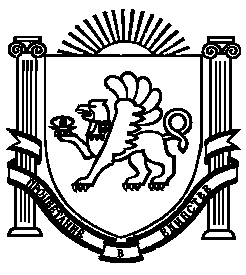 